Занятие №4 «Узоры на окне».Задачи: познакомить детей с техникой «раздувания» краски по листу с помощью коктейльной трубочки. Развитие творчества, любознательности. «Дед Мороз»Дед Мороз на окна дышит,На стекле картины пишет:Стрелы, башни и цветыНебывалой красоты!Из какой хрустальной сказкиРаздобыл он эти краски?Блещет искрами листва,Серебрятся кружева…Ух, какая красота!Пальчиковая игра «Дедушка Мороз»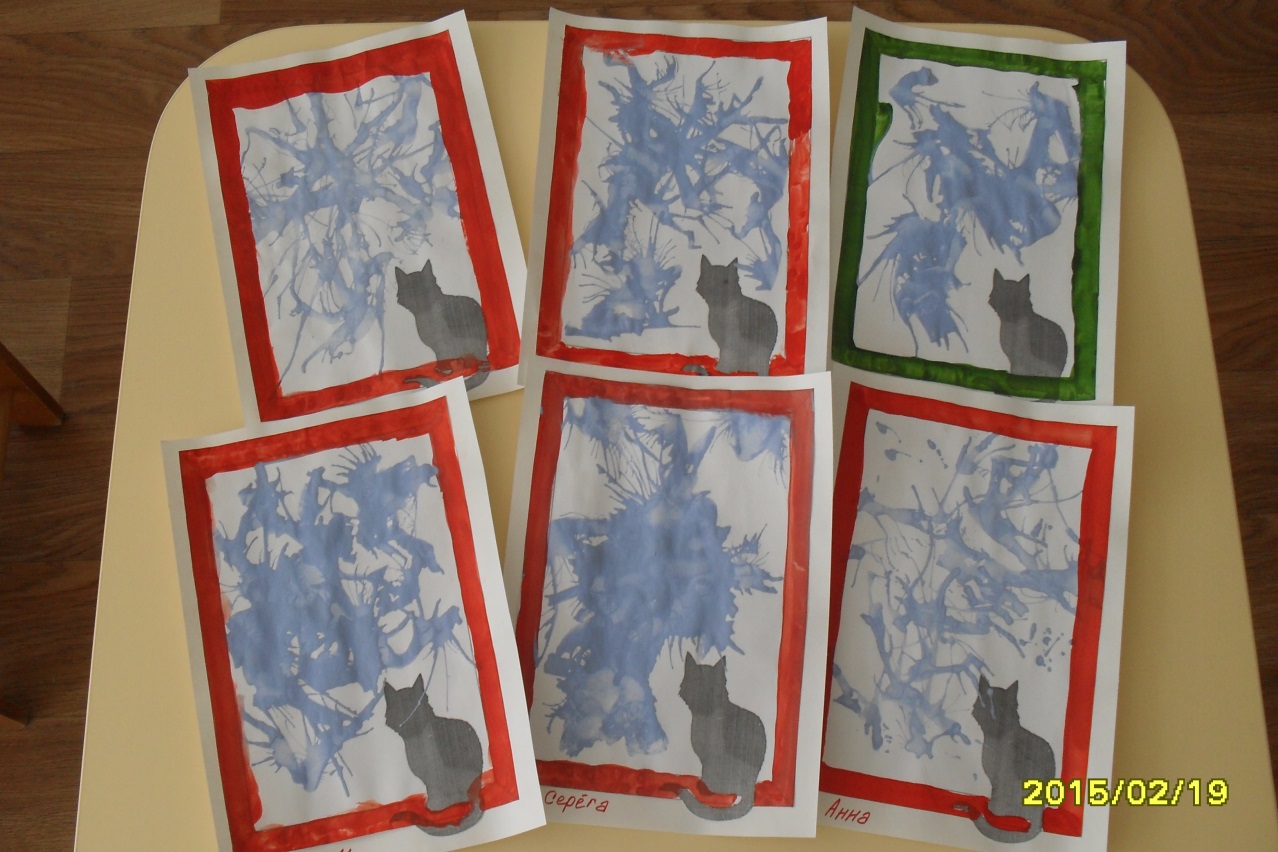 Закрывайте окнаЗакрывайте двериСоединяем ладошки вместеЗакрывайте ушиЗакрываем ушиЗакрывайте носЗакрываем носХодит, бродит по дорогамСтарый дедушка Мороз!Ходим указательным и средним пальцамиЩиплет уши, щиплет носЩиплет щёки дед Мороз!Щипаем названные части тела